Unit 1 - An Introduction to Chemistry 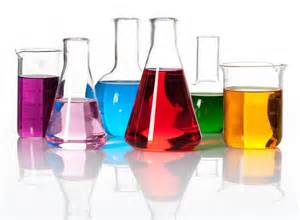 September 6th, 2016First day of school½ Day-Introduction to classroom policies, rules and expectations (day 2 maybe)-Student fill out information about themselvesSeptember 7th, 2016-Lab: How to make a sandwich → based on student designs-Detailed instructions and step by step guidance of how to write a lab report (what to include, etc.)-Students vote on who had the best one-Go over lab write-up @ the endSeptember 8th, 2016Picture Day-Get organized today!-Need. Construction paper, masking tape, markers-HW: Graphing wkst-Remind students to bring their ID’s to check textbooks out of the library on FridaySeptember 9th, 2016-What is chemistry? Why is it important?-A story of two substances-Analyzing data (Matter & Change p.21)-Check textbooks out of the library today (grab from the cart in library)September 12th, 2016-White board warm-up activity-Notes: Metric System-HW: Metric System Packet-Notes: Scientific Notation-HW: Scientific Notation wkst (??) → Need 2 days???September 13th, 2016In Room 126 Today-Notes: Lab Safety-Demo: Baking Soda & CaCl2-September 14th, 2016Early Release-Notes: Measuring things-POGIL: MeasurementSeptember 15th, 2016-Notes: Physical & Chemical Changes, Chemical Reactions, (brief) solutions/mixturesSeptember 16th, 2016-Notes: Temperature-Video?-HW: Temperature Calculations wkstSeptember 19th, 2016-Design an investigation about the transfer of thermal energySeptember 20th, 2016-Conference about 9/19 designSeptember 21st, 2016-Review for testSeptember 22nd, 2016In Room 126 Today-Conduct your LabSeptember 23rd, 2016-Unit 1 Test